UNIVERSIDAD MIGUEL HERNÁNDEZFACULTAD DE MEDICINATRABAJO FIN DE GRADO EN TERAPIA OCUPACIONAL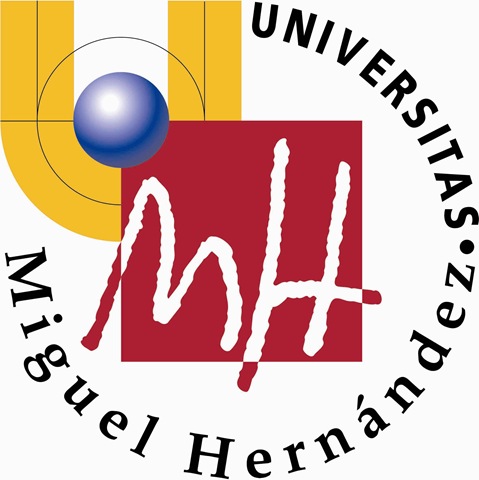 Título del Trabajo Fin de Grado.AUTOR: APELLIDOS, NOMBRE.Nº expediente.TUTOR.COTUTOR.Departamento y Área.Curso académico 20___ - 20___Convocatoria de _____________